注：*部分为必填部分附件2附件3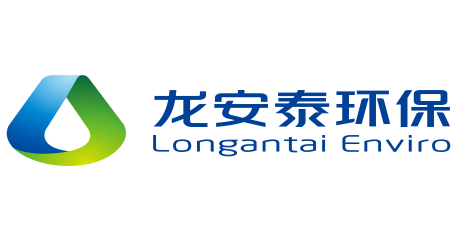 备注：此报价含税含运费。附件1附件1附件1附件1附件1附件1附件1附件1附件1附件1附件1供应商近5年主要业绩表供应商近5年主要业绩表供应商近5年主要业绩表供应商近5年主要业绩表供应商近5年主要业绩表供应商近5年主要业绩表序号合作时间合作单位合作单位合同额合作产品交货准时率供货合格率证明人/联系方式123N供应商报价单供应商报价单供应商报价单供应商报价单供应商报价单供应商报价单供应商报价单供应商报价单供应商报价单供货单位供货单位报价日期报价有效期报价有效期地    址地    址电    话电    话联 系 人联 系 人手    机手    机序号品  名品  名型 号型 号规 格规 格规 格市场价市场价长期合作价长期合作价备 注123456789101112131415